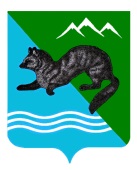 ПОСТАНОВЛЕНИЕАДМИНИСТРАЦИИ  СОБОЛЕВСКОГО   МУНИЦИПАЛЬНОГО  РАЙОНА КАМЧАТСКОГО  КРАЯ22   ноября 2018			    с. Соболево                                             № 321Об утверждении Проекта планировки и проектамежевания территории для образования земельногоучастка        В соответствии со статьей 11.10 Земельного кодекса Российской Федерации от 25.10.2001 г. №136-ФЗ, статьями 42, 43, 45 и подпунктом 3 пункта 5.1. статьи 46 Градостроительного кодекса Российской Федерации от 29.12.2004 №190-ФЗ          АДМИНИСТРАЦИЯ ПОСТАНОВЛЯЕТ:             1. Утвердить Проект планировки и проект межевания территории для образования земельного участка, в кадастровом квартале 41:07:0010105, общей площадью 88108 кв. м., с разрешенным использованием: строительство подъездной автодороги (зимника) к разведочной скважине № 67 и карьеру Северо-Колпаковского месторождения, расположенного по адресу: Российская Федерация, Камчатский край, район Соболевский,  категория земель – земли лесного фонда.            2. Администрации Соболевского муниципального района обнародовать данное постановление в районной газете «Соболевский вестник» и разместить на официальном сайте Соболевского муниципального района в информационно-телекоммуникационной сети «Интернет».               3. Контроль за выполнением данного постановления возложить на отдел по управлению муниципальным имуществом в составе комитета по экономике, ТЭК, ЖКХ и управлению муниципальным имуществом администрации Соболевского муниципального районаЗаместитель главы администрацииСоболевского муниципального района                            А.В. КолмаковИСП. Чекунова Ольга Валерьевна